ПОСТАНОВЛЕНИЕ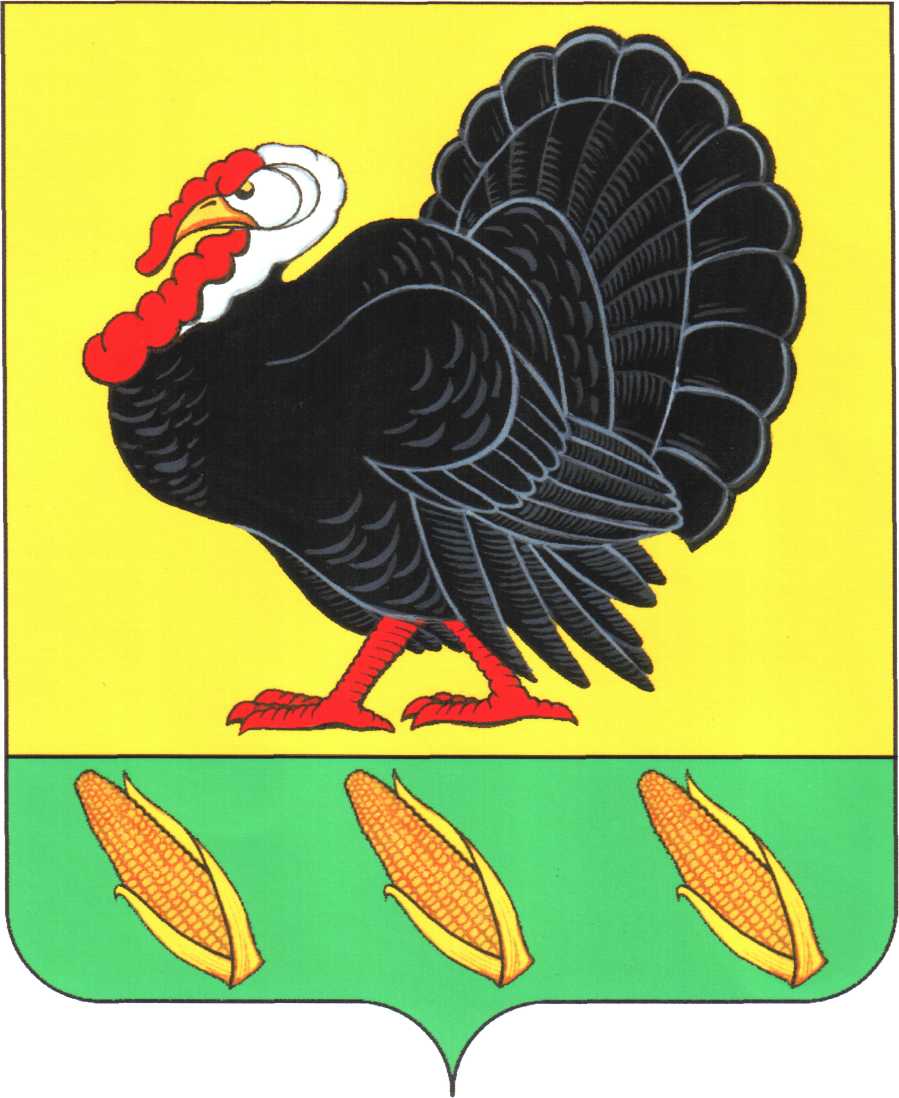 АДМИНИСТРАЦИИ ХОПЕРСКОГО СЕЛЬСКОГО ПОСЕЛЕНИЯТИХОРЕЦКОГО  РАЙОНА  от 08.05.2013					                                                   № 59станица  ХоперскаяО внесении изменений в постановление  администрации Хоперского сельского поселения Тихорецкого района от 7 апреля 2009 года № 24 «О создании Совета по противодействию коррупции в сферах деятельности органов местного самоуправления в Хоперском сельском поселении Тихорецкого района»            В целях уточнения мероприятий по противодействию коррупции в соответствии с Национальным планом противодействия коррупции на 2012-2013 годы. утвержденным Указом Президента РФ от 13 марта 2012 года, п о с т а н о в л я ю:1.Внести в постановление администрации Хоперского сельского поселения от 7 апреля 2009 года № 24 «О создании Совета по противодействию коррупции в сферах деятельности органов местного самоуправления в Хоперском сельском поселении Тихорецкого района» (в редакции постановления администрации Хоперского сельского поселения Тихорецкого района от 18.03.2011 № 16, от 02.07.2012 № 53, от 19.03.2013 № 31) изменение, изложив приложение № 2 в новой редакции согласно приложению № 2 к настоящему постановлению.            2.Контроль за выполнением настоящего постановления оставляю за собой.            3.Обнародовать настоящее постановление в установленном порядке.            4.Постановление вступает в силу со дня его подписания. Глава Хоперского сельского поселения  Тихорецкого района 	           				  С.Ю.ПисановПРИЛОЖЕНИЕ № 2 к постановлению администрации Хоперского сельского поселения Тихорецкого районаот 08.05.2013г. № 59 «ПРИЛОЖЕНИЕ № 2УТВЕРЖДЕНОпостановлением администрации Хоперского сельского поселения Тихорецкого районаот 02.04.2009 № 24 (в редакции постановления администрации Хоперского сельского поселения Тихорецкого районаот 18.03.2011 № 16, от 02.07.2012 № 53,от 19 марта 2013 № 31)ПЛАН противодействия коррупции в Хоперском сельском поселении Тихорецкого районаНачальник общего отдела администрации Хоперского сельского поселения Тихорецкого района                                                                                                                И.А.Афанасенко№ п/пМероприятияСрок исполненияОтветственные исполнители12341.Организация проведения администрацией Хоперского сельского поселения Тихорецкого района мониторинга правоприменения нормативных правовых актов в целях реализации антикоррупционной политики и устранения коррупциогенных факторов1.Организация проведения администрацией Хоперского сельского поселения Тихорецкого района мониторинга правоприменения нормативных правовых актов в целях реализации антикоррупционной политики и устранения коррупциогенных факторов1.Организация проведения администрацией Хоперского сельского поселения Тихорецкого района мониторинга правоприменения нормативных правовых актов в целях реализации антикоррупционной политики и устранения коррупциогенных факторов1.Организация проведения администрацией Хоперского сельского поселения Тихорецкого района мониторинга правоприменения нормативных правовых актов в целях реализации антикоррупционной политики и устранения коррупциогенных факторов1.1.Разработка и принятие муниципального правового акта, утверждающего порядок проведения органами местного самоуправления мониторинга правоприменения муниципальных нормативных правовых актов Хоперского сельского поселения Тихорецкого районадо 1 ноября 2013 годаНачальник общего отдела администрации Хоперского сельского поселения Тихорецкого района1.2.Проведение текущих и оперативных мониторингов правоприменения нормативных правовых актов Хоперского сельского поселения Тихорецкого района в целях реализации антикоррупционной политики и устранения коррупциогенных факторовв порядке установленном постановлением администрацииНачальник общего отдела, специалисты администрации Хоперского сельского поселения Тихорецкого района1.3.Подготовка и внесение в установленном порядке проектов нормативных правовых актов Хоперского сельского поселения Тихорецкого района, направленных на устранение коррупциогенных факторов, выявленных при мониторинге правопримененияпо результатам мониторинга (пункт 1.2)Начальник общего отдела, специалисты администрации Хоперского сельского поселения Тихорецкого района1.4.Обеспечение рассмотрения вопросов правоприменительной практики по результатам вступивших в законную силу решений судов, арбитражных судов о признании недействительными ненормативных правовых актов, незаконными решений и действий(бездействия) органов местного самоуправления Хоперского сельского поселения Тихорецкого района, подведомственных учреждений (организаций) и их должностных лиц в целях выработки и принятия мер по предупреждению и устранению причин выявленных нарушенийпостоянноНачальник общего отдела, специалисты администрации Хоперского сельского поселения Тихорецкого района1.5.Подготовка и внесение в установленном порядке проекта постановления администрации о внесении изменений в постановление администрации Хоперского сельского поселения Тихорецкого района от 24 марта 2011 года № 18 «Об утверждении Порядка антикоррупционной экспертизы нормативных правовых актов органов местного самоуправления Хоперского сельского поселения Тихорецкого района и проектов нормативных правовых актов органов местного самоуправления Хоперского сельского поселения Тихороецкого района» в целях включения соответствующих положений об антикоррупционной экспертизе нормактивных правовых актов при проведении мониторинга правоприменениядо 1 ноября 2013 годаНачальник общего отдела администрации Хоперского сельского поселения Тихорецкого района2. Противодействие коррупции в администрации Хоперского сельского поселения Тихорецкий район 2. Противодействие коррупции в администрации Хоперского сельского поселения Тихорецкий район 2. Противодействие коррупции в администрации Хоперского сельского поселения Тихорецкий район 2. Противодействие коррупции в администрации Хоперского сельского поселения Тихорецкий район Совершенствование кадровой работы в администрации Хоперского сельского поселения Тихорецкого района по профилактике коррупционных и иных правонарушений, в том числе:постоянноНачальник общего отдела администрации Хоперского сельского поселения Тихорецкого района1)внедрение в деятельность кадровой службы администрации программного обеспечения в целях:а)проверки достоверности и полноты представляемых муниципальными служащими, их супругами и несовершеннолетними детьми сведений о доходах, об имуществе и обязательствах имущественного характера, а также об источниках их доходов;б)сбора, систематизации и рассмотрения обращений граждан о даче согласия на замещение в организации должности на условиях гражданско-правового договора (гражданско-правовых договоров) или на выполнение в данной организации работы (оказание данной организации услуг) на условиях трудового договора, если отдельные функции муниципального (административного) управления данной организацией входили в должностные (служебные) обязанности муниципального служащегопоэтапноНачальник общего отдела администрации Хоперского сельского поселения Тихорецкого района2)проведение проверки ограничений и запретов, связанных с муниципальной службой, а также достоверности и полноты сведений о доходах, о расходах, об имуществе и обязательствах имущественного характера, представляемых гражданами, претендующими на замещение должностей муниципальной службы администрации Хоперского сельского поселения Тихорецкого района, и муниципальными служащими постоянноНачальник общего отдела администрации Хоперского сельского поселения Тихорецкого района3)ежегодное размещение на официальном сайте администрации Хоперского сельского поселения Тихорецкого района сведений о доходах, о расходах, об имуществе и обязательствах имущественного характера муниципальных служащих, руководителей подведомственных муниципальных учреждений Хоперского сельского поселения  Тихорецкого района, а также членов их семейдо 1 июнятекущего годаНачальник общего отдела, специалисты администрации Хоперского сельского поселения Тихорецкого района4)реализация комплекса мер по выявлению случаев возникновения конфликта интересов, одной из сторон которого являются лица, замещающие должности муниципальной службы Хоперского сельского поселения Тихорецкого района, и принятие мер по их предотвращениюпостоянноНачальник общего отдела, специалисты администрации Хоперского сельского поселения Тихорецкого района5)организация обсуждения вопросов о состоянии работы по выявлению случаев возникновения конфликта интересов, одной из сторон которого являются лица, замещающие должности муниципальной службы Хоперского сельского поселения Тихорецкого района, и принятию мер по ее совершенствованиюпри выявлении конфликта интересовНачальник общего отдела администрации Хоперского сельского поселения Тихорецкого района6)осуществление комплекса организационных, разъяснительных и иных мер по соблюдению лицами, замещающими должности муниципальной службы Хоперского сельского поселения Тихорецкого района, ограничений, запретов и по исполнению обязанностей, установленных в целях противодействия коррупции, в том числе ограничений, касающихся получения подарковпостоянноНачальник общего отдела администрации Хоперского сельского поселения Тихорецкого района7)проведение мероприятий по формированию негативного отношения к дарению подарков у лиц, замещающих должности муниципальной службы Хоперского сельского поселения Тихорецкого района, в связи с исполнением ими служебных обязанностейпостоянноНачальник общего отдела администрации Хоперского сельского поселения Тихорецкого района8)проведение анкетирования муниципальных служащих на знание законодательства о муниципальной службе и противодействии коррупцииIV квартал2013 годаНачальник общего отдела администрации Хоперского сельского поселения Тихорецкого района9)осуществление проверки в порядке, предусмотренном нормативными правовыми актами Российской Федерации, и применение соответствующих мер ответственности по каждому случаю несоблюдения лицами, замещающими должности муниципальной службы Хоперского сельского поселения Тихорецкого района, ограничений, запретов и неисполнения обязанностей, установленных в целях противодействия коррупции, нарушения ограничений, касающихся получения подарков и порядка сдачи подарковпостоянноНачальник общего отдела администрации Хоперского сельского поселения Тихорецкого района10)повышение квалификации сотрудника администрации, осуществляющего функции по контролю в сфере размещения муниципальных заказов, в том числе по вопросам профилактики и противодействия коррупциипостоянноСпециалисты 1 категории администрации Хоперского сельского поселения Тихорецкого района11)повышение квалификации муниципальных служащих, в том числе по вопросам профилактики и противодействия коррупциипостоянноНачальник общего отдела, специалисты администрации Хоперского сельского поселения Тихорецкого района2.2.Разработка (корректировка) и утверждение в установленном порядке планов противодействия коррупции в администрации Хоперского сельского поселения Тихорецкого районапостоянноНачальник общего отдела, специалисты администрации Хоперского сельского поселения Тихорецкого района2.3.Реализация планов противодействия коррупции в администрации Хоперского сельского поселения Тихорецкого районапостоянноНачальник общего отдела, специалисты администрации Хоперского сельского поселения Тихорецкого района2.4.Обеспечение межведомственного электронного взаимодействия органов местного самоуправления Хоперского сельского поселения Тихорецкого района с федеральными органами государственной власти, органами исполнительной власти субъектов РФ, органами местного самоуправления при предоставлении муниципальных услуг, осуществлении муниципальных функцийсогласно утвержденномуплануНачальник общего отдела, специалисты администрации Хоперского сельского поселения Тихорецкого района3. Установление обратной связи с гражданами, обеспечение права граждан на доступ к информации о деятельности администрации Хоперского сельского поселения Тихорецкого района, повышение уровня правового просвещения населения3. Установление обратной связи с гражданами, обеспечение права граждан на доступ к информации о деятельности администрации Хоперского сельского поселения Тихорецкого района, повышение уровня правового просвещения населения3. Установление обратной связи с гражданами, обеспечение права граждан на доступ к информации о деятельности администрации Хоперского сельского поселения Тихорецкого района, повышение уровня правового просвещения населения3. Установление обратной связи с гражданами, обеспечение права граждан на доступ к информации о деятельности администрации Хоперского сельского поселения Тихорецкого района, повышение уровня правового просвещения населения3.1.Учет обращений граждан, содержащих информацию о коррупциипостоянноНачальник общего отдела, специалисты администрации Хоперского сельского поселения Тихорецкого района3.2.Проведение анализа обращений граждан, содержащих информацию о коррупции, в том числе поступивших на телефон по приему сообщений о фактах коррупциипостоянноНачальник общего отдела, специалисты администрации Хоперского сельского поселения Тихорецкого района3.3.Обеспечение использования общественных (публичных) слушаний, предусмотренных градостроительным законодательством Российской Федерации, а также принятие мер, направленных на совершенствование механизма и повышение эффективности использования общественных (публичных) слушанийпостоянноНачальник общего отдела, специалисты администрации Хоперского сельского поселения Тихорецкого района3.4.Реализация мероприятий, направленных на предупреждение коррупции в сфере земельных отношений, в том числе обеспечение использования общественных (публичных) слушаний при установлении публичных сервитутов и в других случаях, установленных земельным законодательством, а также принятие мер, направленных на совершенствование механизма и повышение эффективности использования общественных (публичных) слушанийсогласно утвержденному плануНачальник общего отдела, специалисты администрации Хоперского сельского поселения Тихорецкого района3.5.Расширение системы правового просвещения населенияпостоянноНачальник общего отдела, специалисты администрации Хоперского сельского поселения Тихорецкого района3.6.Подготовка и размещение в газете «Тихорецкие вести», на официальном сайте администрации Хоперского сельского поселения Тихорецкого района общих информационных материалов об использовании средств бюджета Хоперского сельского поселения Тихорецкого района, направленных на реализацию муниципальных программпостоянноНачальник общего отдела, специалисты администрации Хоперского сельского поселения Тихорецкого района3.7.Опубликование и размещение в установленном порядке муниципальных правовых актов и их проектов, в том числе направленных на противодействие коррупциипостоянноНачальник общего отдела, специалисты администрации Хоперского сельского поселения Тихорецкого района3.8.Организация и проведение пресс-конференций, брифингов, встреч с журналистами, в том числе по вопросам противодействия коррупцииежегодноНачальник общего отдела, специалисты администрации Хоперского сельского поселения Тихорецкого района3.9.Внесение изменений в административные регламенты предоставления муниципальных услуг с учетом требований Федерального закона от 27 июля 2010 года № 210-ФЗ «Об организации предоставления государственных и муниципальных услуг»постоянноНачальник общего отдела, специалисты администрации Хоперского сельского поселения Тихорецкого района3.10.Разработка проекта муниципального нормативного правового акта, обязывающего лиц, замещающих муниципальные должности Хоперского сельского поселения Тихорецкого района, должности муниципальной службы Хоперского сельского поселения Тихорецкого района, сообщать в случаях, установленных законодательством Российской Федерации, о получении ими подарка в связи с их должностным положением или в связи с исполнением ими служебных обязанностейв течение 1 месяца со дня вступления в силу  типового положения Правительства РФНачальник общего отдела администрации Хоперского сельского поселения Тихорецкого района4. Мониторинг и оценка уровня восприятия коррупции и эффективности мер и программ противодействия коррупции4. Мониторинг и оценка уровня восприятия коррупции и эффективности мер и программ противодействия коррупции4. Мониторинг и оценка уровня восприятия коррупции и эффективности мер и программ противодействия коррупции4. Мониторинг и оценка уровня восприятия коррупции и эффективности мер и программ противодействия коррупции4.1.Проведение мониторинга и оценки уровня восприятия коррупции и эффективности мер и программ противодействия коррупции в Хоперском сельском поселении Тихорецкого района в целях подготовки доклада о мониторинге и об оценке уровня восприятия коррупции и эффективности мер и программ противодействия коррупцииежегодноНачальник общего отдела администрации Хоперского сельского поселения Тихорецкого района4.2.Освещение в средствах массовой информации результатов мониторинга и оценки уровня восприятия коррупции и эффективности мер и программ противодействия коррупции в Хоперском сельском поселении Тихорецкого районаежегодноНачальник общего отдела администрации Хоперского сельского поселения Тихорецкого района4.3.Корректировка планов противодействия коррупции в Хоперском сельском поселении Тихорецкого района и муниципальных учреждениях с учетом результатов мониторинга и оценки уровня восприятия коррупции и эффективности мер и программ противодействия коррупции в Хоперском сельском поселении Тихорецкого районапо мере необходимостиНачальник общего отдела администрации Хоперского сельского поселения Тихорецкого района5. Меры, направленные на повышение эффективности антикоррупционной работы5. Меры, направленные на повышение эффективности антикоррупционной работы5. Меры, направленные на повышение эффективности антикоррупционной работы5. Меры, направленные на повышение эффективности антикоррупционной работы5.1.Проведение мониторинга коррупционных рисков в администрации Хоперского сельского поселения Тихорецкого районаежегодноНачальник общего отдела администрации Хоперского сельского поселения Тихорецкого района5.2.Определение перечня должностей, в наибольшей степени подверженных риску коррупции (коррупционные должности)ежегодно,по итогам мониторинга коррупционных рисковНачальник общего отдела администрации Хоперского сельского поселения Тихорецкого района5.3.Анализ должностных инструкций муниципальных служащих, проходящих муниципальную службу на должностях, замещение которых связано с коррупционными рисками, на предмет подробной регламентации их обязанностей при осуществлении должностных полномочий и при необходимости внесение изменений в должностные инструкцииежегодно,по итогам мониторинга коррупционных рисковНачальник общего отдела администрации Хоперского сельского поселения Тихорецкого района5.4.Проведение в установленном порядке антикоррупционной экспертизы проектов муниципальных нормативных правовых актовпостоянноНачальник общего отдела, специалисты администрации Хоперского сельского поселения Тихорецкого района5.5.Направление проектов муниципальных нормативных правовых актов на антикоррупционную экспертизу в Тихорецкую межрайонную прокуратуру и их размещение на официальном сайте администрации Хоперского сельского поселения Тихорецкого района для независимой антикоррупционной экспертизыв порядке, установленном постановлением администрацииНачальник общего отдела, специалисты администрации Хоперского сельского поселения Тихорецкого района